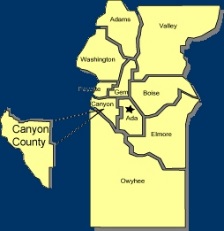 Canyon County UCC Meeting Notes – Wednesday 10-17-2018Opened at 12:00pmCash in Bank:  $ 1,278.26Minutes motioned to be accepted and secondedOld businessITD joining Digline discussionWater and sewer lateralsNew visitorsDaniel City of NampaBrandy DiglineWording on statute change on water and sewer lateralsDefinitions going to legislation in 2019Basically stating if it is in the ROW it needs to be located by facility ownerTabled discussion about irrigation and going to DBS to voice concerns about changesReview minutes and agendas on DBS website, opportunity to sign up and get on agendaPole replacement and removal of utilities discussionAbandoned lines, and depth issue with some utilitiesNew BusinessKen Couch, new position with ITD, looking forward to discussing joining DiglinePurchasing contracts and plans before a job is awarded, for utilities that need to be moved or in the area.  Concern brought up that ITD is charging utilities to see plans, understandable for the fee for contractors bidding on jobs, but curious about charging utilities that may be in conflict.Nominations/suggestions for Secretary/TreasurerEddy ThielEthan MorganKen CouchGreg SigmanAgency Reports: ELM :    Busy, end of year pushIdaho Power :    Nothing  IGC :    18n damages Owyhee districtJanuary 1st, Ustick and Middleton done TO :    New mapping requests coming in, round-a-bouts, road rebuildsKarcher bridge over I-84 this winterStarted temporary wideningRebuild old Hwy 30    adjourned at 12:39 pm